ЗАЖИМЫ АППАРАТНЫЕ МЕДНЫЕ ТИПА А1М, А2М, А4МЗажимы аппаратные медные предназначены для присоединения медных проводов к выводам аппаратов, а также для соединения между собой проводов в петлях распределительных устройств.Зажимы аппаратные медные типа А1М, А2М, А4М: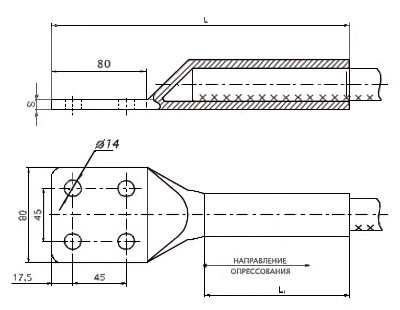 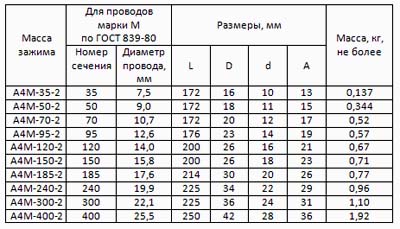 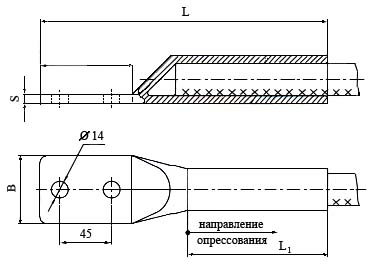 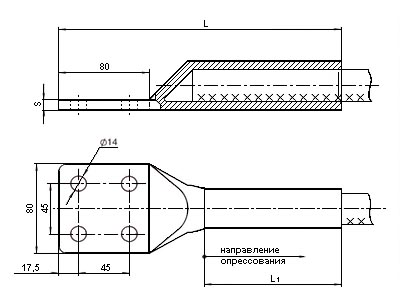 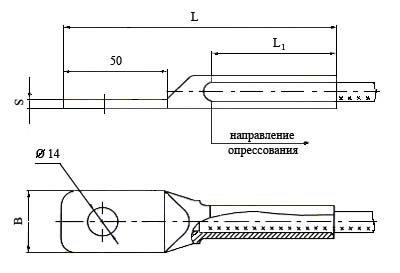 